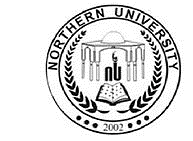 Quality Assurance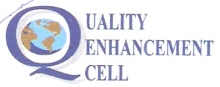 Faculty Resume Note: This form has been adopted from HEC.Proforma for Plagiarism Check through QECResearch Paper          M.Phil Thesis          Ph.D Thesis         Synopsis          Project Name of Researcher/Student: _____________________________________________Designation: ____________________________________________________________Name of Corresponding Author (For Publication): _____________________________Name of other Authors (For Publication): _____________________________________ Department/Subject: _____________________________________________________Email(University/personal): ________________________________________________ResearchPublication/PaperTopic:____________________________________________________________________________________________________________________________________________________________________________________________Plagiarism if check by Department (%): ______________________________________ Plagiarism Report attached (Yes/No):________It is certified that there is no conflict among authors about the contents and property rights of this manuscript, if so I will be solely responsible.Name:	____________________  Date: ______________   Signature:____________  Verified by: _______________(Chairman/HOD)       Stamp:_______________________FOR QEC’s OFFICIAL USEPlagiarism checked in QEC (%): ________ Plagiarism check by: ____________ Sign: _________  Class: ____________ Paper ID: ____________ Date: __________ Verified By Dy. Director QEC: ___________       Stamp:       ________________________